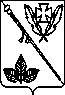 Совет Новодеревянковского сельского поселенияКаневского районаРЕШЕНИЕот                                                                              № ст-ца НоводеревянковскаяОб установлении границ территории, на которой может быть создана народная дружинаВ соответствии со статьей 14 Федерального закона от 06 октября 2003 N 131-ФЗ "Об общих принципах организации местного самоуправления в Российской Федерации", статьей 12 Федерального закона от 02 апреля 2014 года № 44-ФЗ «Об участии граждан в охране общественного порядка», Уставом Новодеревянковского сельского поселения Совет Новодеревянковского сельского поселения решил:1. Установить границы территории, на которой может быть создана народная дружина, в границах территории Новодеревянковского сельского поселения Каневского района, установленных Законом Краснодарского края от 5 мая 2004 года № 697-КЗ «Об установлении границ муниципального образования Каневской район, наделении его статусом муниципального района, образовании в его составе муниципальных образований – сельских поселений  и установлении их границ». 2. Обнародовать настоящее решение в специально установленных местах и разместить на официальном сайте администрации Новодеревянковского сельского поселения Каневского района в информационно-телекоммуникационной сети «Интернет».           3. Контроль за выполнением настоящего решения возложить на заместителя главы администрации Афонченко А.М.4. Настоящее решение вступает в силу со дня его официального обнародования.Глава Новодеревянковскогосельского поселенияКаневского района				                            А.С.Рокотянский	Председатель СоветаНоводеревянковскогосельского поселенияКаневского района						                  В.И.Дахов	.